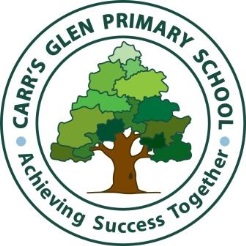 SCHOOL REPORTS 2019-202024th June 2020Dear Parents/Carers,This year’s school report is reflective of your child’s progress from September to March. The reports have been revised this year due to the early school closure at the end of March.  It has not been possible to carry out the standardised tests which normally take place in May. The reports, therefore reflect the work carried out in class until school closed near the end of March.I want to thank you all for your hard work and dedication in assisting the school with remote learning.  It has been an unforeseen and challenging end to the year. I trust that this report will be useful for you and your child and I will take this opportunity to again wish you a very happy and restful summer break.Yours sincerelyMr J ToddPrincipalCARR’S   GLEN   PRIMARY AND NURSERY SCHOOL629 Oldpark RoadBelfastBT14 6QX02890391286www.carrsglenps.comPrincipal: Mr J Todd CommunicationReading, Writing, Talking and ListeningUsing MathematicsMathematical Knowledge and SkillsOther Areas of Learning(Comments where relevant)Using ICTThe World Around UsPersonal Development and Mutual UnderstandingThe ArtsPhysical Education